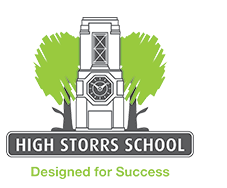 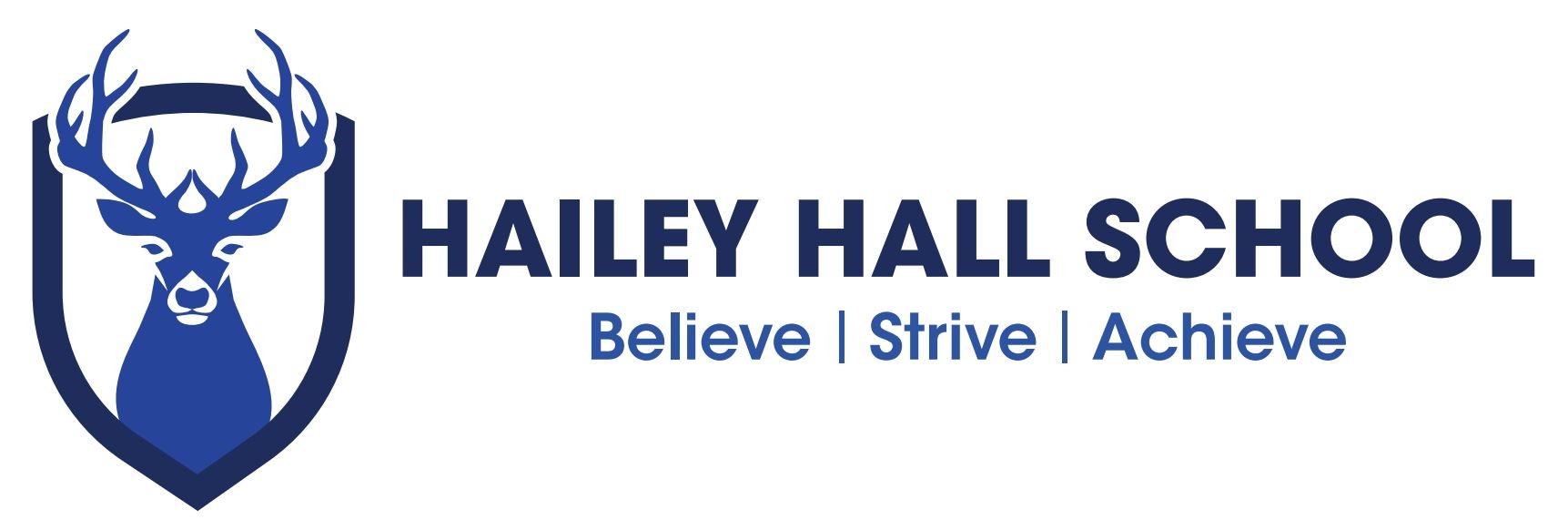 E N G L I S H	R O U T E SS U B J E C T	P A T H W A Y SC A R E E R SMany careers that are directly related to English require higher education and sometimes postgraduate qualifications. They  includeCommissioning editor Copywriter/editor Editorial assistantEnglish as a foreign language teacher JournalistLecturerLexicographer School teacherEnglish is important for most jobs but particularly for any that need good spoken and written skills. Here’s a selection:Advertising account executive Arts administratorBarristerBlogger/vlogger Bookseller BroadcasterDigital marketing manager Film  /  TV  editor Information officerLegal  executiveLibrarian/library assistant Market researcherMarketing assistant Media researcher ProofreaderPublic relations officer Research  assistant Social media manager SolicitorSpeech  therapistTV production assistant TV researcherWeb content manager Web editorThere are different routes into these careers, including higher education and, in some cases, apprenticeships.S K I L L SStudying English can also help you develop wider skills such as:Communication Creativity Critical thinkingInformation handling Negotiation OrganizationPresentation Research Teamwork Using ITTime managementUnderstanding other points of view Working independentlyThese skills are important for many jobs at different levels and with a range of entry routes, including apprenticeships and further or higher education. Here’s a selection:Administrative/clerical assistant Care home managerCare worker Charity fundraiser Civil service officerCustomer services assistant Human resources manager NurseOccupational  therapistPersonal assistant Police  officer Retail buyerSales assistant Sales director Social workerSocial work assistant Telephone salesR O U T E SMany jobs require at least GCSE grade A*-C / 9-4 in English.There are different routes into many careers, including full-time study, higher education and apprenticeships.If you want to write, you can use digital media (e.g. blogs, fan fiction or electronic publishing) to improve your craft and reach an audience. Keeping up with new technology will help you make the most of other new opportunities. Freelance work and short contracts are commonplace so you need good business sense and a network of contacts. There are courses in creative writing, including degrees and postgraduatestudy but these aren’t essential